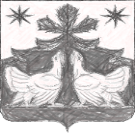 КРАСНОЯРСКИЙ КРАЙЗОТИНСКИЙ СЕЛЬСКИЙ СОВЕТ ДЕПУТАТОВ
ТУРРУХАНСКИЙ РАЙОНРЕШЕНИЕ 17.06.2022                                      с. Зотино                                       №  93-3О внесении изменений в решение Зотинского сельского Совета депутатов от 20.01.2012 г. № 14-1 «О Положении об оплате труда депутатов, выборных должностных лиц, осуществляющих свои полномочия на постоянной основе, и муниципальных служащих» (в ред. Решения от 24.01.2017 № 45-2)В целях приведения в соответствии с действующим законодательством,  в соответствии со статьей 86 Бюджетного кодекса Российской Федерации, статьей 53 Федерального закона  от 06.10.2003  № 131-ФЗ «Об общих принципах организации местного самоуправления в Российской Федерации», Законом Красноярского края  от 24.04.2008 № 5-1556 « Об особенностях правового регулирования муниципальной службы в Красноярском крае», постановлением  Совета администрации Красноярского края от 29.12.2007 № 512-п «О нормативах формирования расходов на оплату труда депутатов, выборных должностных лиц  органов  местного самоуправления, осуществляющих свои полномочия на постоянной основе, лиц, замещающих иные муниципальные должности, и муниципальных служащих», руководствуясь ст. ст. 20, 24 Устава Зотинского сельсовета  Зотинский сельский Совет депутатовРЕШИЛ:Внести  в решение Зотинского сельского Совета депутатов от 20.01.2012 г. № 14-1 «О Положении об оплате труда депутатов, выборных должностных лиц, осуществляющих свои полномочия на постоянной основе, и муниципальных служащих» (в ред. Решения от 24.01.2017 № 45-2) (далее – Решение) следующие изменения:Приложение 1 Положения изложить в следующей редакцииПриложение 1 Размеры денежного вознаграждения и ежемесячного денежного поощрения депутатов, выборных должностных лиц, осуществляющих свои полномочия на постоянной основе                                                                   (рублей в месяц)    1.2. Приложение 2 Положения изложить в следующей редакцииПриложение 2 Значения размеров должностных окладов муниципальных служащих(рублей в месяц)2. Контроль над исполнением настоящего Решения возложить на Заместителя Главы Зотинского  сельсовета по финансовым вопросам – главного бухгалтера.3. Решение вступает в силу после опубликования в печатном издании «Ведомости органов местного самоуправления Зотинского сельсовета»,  подлежит размещению на официальном сайте Администрации Зотинского сельсовета в сети Интернет, приложения 1 и 2  к  Положению распространяют свои правоотношения, возникшие  с  1 июля  2022 года.Глава Зотинского сельсовета,Председатель Зотинскогосельского Совета  депутатов:             _______________          П. Г. ОпаринаНаименование   
должности Размер  денежного вознагражденияРазмер ежемесячного денежного поощренияГлава муниципального    
образования20 41820 418Наименование должностиДолжностной окладЗаместитель главы муниципального образования 5 642Заместитель главы по финансовым вопросам - главный бухгалтер       5 642Специалист 1-й категории   4 599